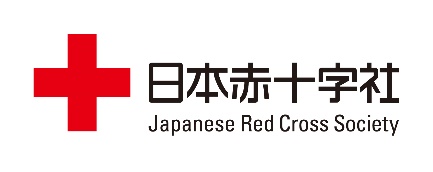 令和6年度 医師体験講座 受講申込書【高松赤十字病院】※申込者の情報は、医師体験講座事業のみに使用し、その他の目的に使用することはありません。また、第三者へ提供することもありません。※申込締切は 令和6年7月8日（月）17：00 医療業務推進課必着とします。応募者多数の場合は抽選となりますのでご了承ください。参加の方へ、上記メールアドレスに案内文を送付いたします。お申し込み先（郵送・ＦＡＸまたはメールにてお申込みください）◇郵送の場合住所：〒760-0017　高松市番町4丁目1-3　高松赤十字病院　医療業務推進課宛◇FAXの場合FAX番号：087-834-7809　高松赤十字病院　医療業務推進課宛◇メールの場合Email：ishishien@takamatsu.jrc.or.jp　高松赤十字病院　医療業務推進課宛学校名・学年　　　　　　　　　　　　高等学校　　　　　　　　　　年　　　　　　　　　　　　高等学校　　　　　　　　　　年ふりがな参加者（生徒）氏名（　男・女　）　　　（　男・女　）　　　保護者の連絡先※必ず保護者の方が記載してください。保護者名保護者の連絡先※必ず保護者の方が記載してください。住　　所〒　　　－　保護者の連絡先※必ず保護者の方が記載してください。電話番号：電話番号：保護者の連絡先※必ず保護者の方が記載してください。メールアドレス（必須）：メールアドレス（必須）：抽選結果の連絡先※参加いただけない場合に連絡いたします。必ず連絡のとれる電話番号を記載してください。受講理由※いずれかに〇を（3の場合は理由も記載）してください。１　医師・医学部を目指している　２　医師という職業に興味がある３　その他（　　　　　　　　　　　　　　　　　　　　　　　　　　）１　医師・医学部を目指している　２　医師という職業に興味がある３　その他（　　　　　　　　　　　　　　　　　　　　　　　　　　）備考欄※特段の要望等ありましたら記載してください。